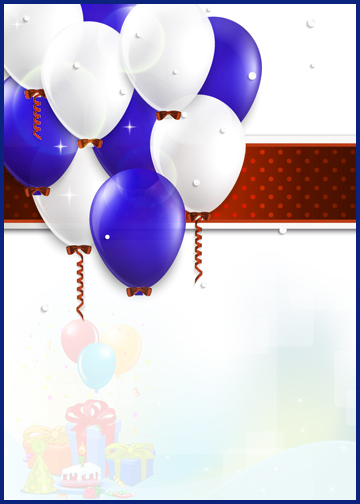 HAPPYBIRTHDAYCelebrate your birthday today. Celebrate being Happy every day[ENTER NAME HERE]